Université A/Mira de Bejaia                                                                                                                                                                              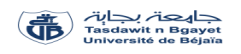 Faculté des Sciences de la Nature et de la VieDépartement des Sciences Alimentaires3ème année LANP Durée : 1h30minTD 1 de méthodes spectralesExercice n°1 :Démontrez la loi de Beer-Lambert : A = ε lC ?Exercice n°2 :Une solution de concentration 0,001 mol.L-1 est placée dans une cuve de trajet optique de 2 cm. Le pourcentage de lumière transmise est de 18,4 % à 470 nm. La masse moléculaire du soluté est de 215 g.mol-1.Calculez le coefficient d’extinction molaire.Exercice n°3 :En passant dans une cuve de 1 cm contenant une solution absorbante, la puissance d’un faisceau incident monochromatique est réduite de 20%. Quelle sera la diminution quand ce faisceau passe dans une cuve de 5 cm contenant la même solution.Exercice n°4 : On veut déterminer la teneur d’un composé alimentaire en vitamine A (notée A) et carotène (notée B). A partir de 10 g du composé alimentaire, on a obtenu 25 cm3 d’une solution chloroformique S. On mesure les densités optiques (les absorbances) à 2 longueurs d’onde différentes (λ1 = 328 nm et λ2 = 458 nm), dans la même cuve (l  = 1 cm), de la solution S et de deux solutions de référence S1 et S2 contenant respectivement 10 mg de A par litre de solvant et 10 mg de B par litre de solvant. En déduire la teneur en A et en B du corps étudié.Exercice 5 :L’hexa-1,5-diène et l’hexa-1,3-diène sont isomères. Comment les différenciez-vous par spectroscopie UV ?                H2C = CHCH2CH2CH = CH2                                       CH3CH2CH = CHCH = CH2                        Hexa-1,5-diène                                                              Hexa-1,3-dièneSS1S2A (λ1)0,5301,5500,340A (λ2)0,4800,0002,200